หมายเหตุ1.	กำหนดการลงทะเบียน: ภายในวันศุกร์ที่ 15 ธันวาคม 2560 (ไม่รับลงทะเบียนทางโทรศัพท์)2.	กรุณาส่งแบบตอบรับมายัง สำนักวิชาการและจัดการทรัพยากรโทรคมนาคม สำนักงาน กสทช.	หรือทาง Email: tel_auction@nbtc.go.th  หรือโทรสาร:  0 2278 53163.	สอบถามข้อมูลเพิ่มเติม โทร 02 271 0151 ถึง 60 ต่อ 6114 - 6119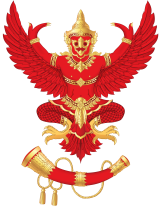 กำหนดการการประชุมรับฟังความคิดเห็นสาธารณะร่างประกาศ กสทช. เรื่อง หลักเกณฑ์และวิธีการอนุญาตให้ใช้คลื่นความถี่สำหรับกิจการโทรคมนาคมย่าน 890 – 895 MHz/935 – 940 MHzร่างประกาศ กสทช. เรื่อง แผนความถี่วิทยุกิจการโทรคมนาคมเคลื่อนที่สากล (International Mobile Telecommunications – IMT) ย่านความถี่ 824 – 839/869 – 884 เมกะเฮิรตซ์ร่างประกาศ กสทช. เรื่อง แผนความถี่วิทยุกิจการเคลื่อนที่ ย่านความถี่ 885 – 895/930 – 940 เมกะเฮิรตซ์ร่างประกาศ กสทช. เรื่อง หลักเกณฑ์และวิธีการอนุญาตให้ใช้คลื่นความถี่สำหรับกิจการโทรคมนาคมย่าน 1740 – 1785 MHz/1835 – 1880 MHz วันจันทร์ที่ 18 ธันวาคม 2560 เวลา 9.00 – 16.30 น.ณ ห้องแกรนด์ บอลรูม โรงแรมรามาการ์เด้นส์ กรุงเทพมหานครแบบตอบรับเข้าร่วมการประชุมรับฟังความคิดเห็นสาธารณะแบบตอบรับเข้าร่วมการประชุมรับฟังความคิดเห็นสาธารณะ1.2.3.ร่างประกาศ กสทช. เรื่อง หลักเกณฑ์และวิธีการอนุญาตให้ใช้คลื่นความถี่สำหรับกิจการโทรคมนาคม ย่าน 890 – 895 MHz/935 – 940 MHzร่างประกาศ กสทช. เรื่อง แผนความถี่วิทยุกิจการโทรคมนาคมเคลื่อนที่สากล (International Mobile Telecommunications – IMT) ย่านความถี่ 824 – 839/869 – 884 เมกะเฮิรตซ์ร่างประกาศ กสทช. เรื่อง แผนความถี่วิทยุกิจการเคลื่อนที่ ย่านความถี่ 885 – 895/930 – 940 เมกะเฮิรตซ์วันจันทร์ที่ 18 ธันวาคม 2560 เวลา 9.00 – 16.30 น.ณ ห้องแกรนด์ บอลรูม โรงแรมรามาการ์เด้นส์ กรุงเทพมหานครวันจันทร์ที่ 18 ธันวาคม 2560 เวลา 9.00 – 16.30 น.ณ ห้องแกรนด์ บอลรูม โรงแรมรามาการ์เด้นส์ กรุงเทพมหานครชื่อหน่วยงานที่อยู่โทรศัพท์โทรสารผู้ประสงค์เข้าร่วมแสดงความคิดเห็นผู้ประสงค์เข้าร่วมแสดงความคิดเห็นผู้ประสงค์เข้าร่วมแสดงความคิดเห็น1.ชื่อ – สกุลตำแหน่งEmail2.ชื่อ – สกุลตำแหน่งEmail3.ชื่อ – สกุลตำแหน่งEmailเวลากำหนดการ09.00 – 09.30 น.ลงทะเบียน09.30 – 09.45 น.พิธีเปิดการประชุม 09.45 – 10.45 น.สำนักงาน กสทช. การนำเสนอร่างประกาศ กสทช. เรื่อง หลักเกณฑ์และวิธีการอนุญาตให้ใช้คลื่นความถี่สำหรับกิจการโทรคมนาคม ย่าน 1740 – 1785 MHz/1835 – 1880 MHz ร่างประกาศ กสทช. เรื่อง หลักเกณฑ์และวิธีการอนุญาตให้ใช้คลื่นความถี่สำหรับกิจการโทรคมนาคม ย่าน 890 – 895 MHz/935 – 940 MHzร่างประกาศ กสทช. เรื่อง แผนความถี่วิทยุกิจการโทรคมนาคมเคลื่อนที่สากล (International Mobile Telecommunications – IMT) ย่านความถี่ 824 – 839/869 – 884 เมกะเฮิรตซ์ร่างประกาศ กสทช. เรื่อง แผนความถี่วิทยุกิจการเคลื่อนที่ ย่านความถี่ 885 – 895/930 – 940 เมกะเฮิรตซ์10.45 – 11.00 น.พักรับประทานอาหารว่าง 11.00 – 12.30 น.การรับฟังความคิดเห็นสาธารณะต่อร่างประกาศ กสทช. เรื่อง หลักเกณฑ์และวิธีการอนุญาตให้ใช้คลื่นความถี่สำหรับกิจการโทรคมนาคม ย่าน 1740 – 1785 MHz/1835 – 1880 MHz12.30 – 13.30 น.พักรับประทานอาหารกลางวัน13.30 – 15.00 น.การรับฟังความคิดเห็นสาธารณะต่อร่างประกาศ กสทช. เรื่อง หลักเกณฑ์และวิธีการอนุญาตให้ใช้คลื่นความถี่สำหรับกิจการโทรคมนาคม ย่าน 890 – 895 MHz/935 – 940 MHz15.00 – 15.15 น.พักรับประทานอาหารว่าง15.15 – 16.30 น.การรับฟังความคิดเห็นสาธารณะต่อร่างประกาศ กสทช. เรื่อง แผนความถี่วิทยุกิจการโทรคมนาคมเคลื่อนที่สากล (International Mobile Telecommunications – IMT) ย่านความถี่ 824 – 839/869 – 884 เมกะเฮิรตซ์การรับฟังความคิดเห็นสาธารณะต่อร่างประกาศ กสทช. เรื่อง แผนความถี่วิทยุกิจการเคลื่อนที่ ย่านความถี่ 885 – 895/930 – 940 เมกะเฮิรตซ์16.30 น.สรุปและปิดการประชุม